Urdu translation Information Sheetانفارمیشن شیٹWho are we? ہم کون ہیں؟نوٹنگھم اور ناٹنگھم شائر کلینیکل کمیشننگ گروپ سی سی جی ایک این ایچ ایس تنظیم ہے جس کی سربراہی مقامی جی پی ایس کرتے ہیں۔ سی سی جی نوٹنگھم اور ناٹنگھم شائر کی آبادی کی صحت کی دیکھ بھال کی ضروریات کو سمجھنے اور صحت کی دیکھ بھال کی خدمات کی منصوبہ بندی اور ادائیگی کے لئے ذمہ دار ہے۔ اس میں مقامی لوگوں کی رائے سننے اور اس پر عمل کرنے کے بارے میں یہ یقینی بنانا ہے کہ خدمات مقامی ضرورت کو پورا کرتی ہیں۔What are we doing? ہم کیا کر رہے ہیں؟CCG اور دیگر NHS تنظیموں نے کوویڈ 19 وبائی بیماری کے دوران خدمات کی فراہمی کے طریقوں میں تبدیلیاں کی ہیں۔ یہ تبدیلیاں این ایچ ایس کوویڈ 19 کے اثرات سے نمٹنے اور ہمارے مریضوں اور عملے کو محفوظ رکھنے میں مدد کے لئے کی گئیں ہیں۔ سی سی جی ان تبدیلیوں پر مقامی لوگوں کے نظریات کی تلاش میں ہے۔ ہم وبائی مرض سے سبق سیکھنا چاہتے ہیں ، مقامی لوگوں کے نظریات کو سامنے رکھتے ہوئے اس بات کو یقینی بنانا چاہتے ہیں کہ ہم اپنی خدمات فراہم کرنا جاری رکھیں جو ہماری آبادی کی ضروریات کو پورا کرے۔ وبائی امراض کے دوران ہم نے جو تبدیلیاں کی ہیں یا ان میں سے کچھ تبدیلیاں  ہیں جن میں ہم آپ کے نظریات چاہتے ہیں ان میں شامل ہیں: صحت کی دیکھ بھال کے پیشہ ور افراد کے ساتھ ٹیلیفون اور آن لائن مشاورت کے استعمال میں اضافہ.حادثہ اور ہنگامی محکمہ میں حاضری میں کمی.ایک آن لائن NHS111 یا 111 کے استعمال میں ۔ہسپتال میں خارج ہونے  کے لئے نیا نظام موجود ہے تاکہ  جلد خارج ہوجائےWhat would we like to ask you and why and how will this information be used? ہم آپ سے کیا پوچھنا چاہیں گے اور یہ معلومات کیوں اور کیسے استعمال کی جائے گی؟ہم آپ سے وبائی امراض کے دوران صحت سے متعلق خدمات تک رسائی کے تجربے کے بارے میں بات کرنا چاہیں گے۔یہاں تک کہ اگر آپ نے خدمات تک رسائی حاصل نہیں کی ہے تب بھی آپ کے نظریات ہمارے لئے اہم ہیں کیوں کہ ہم جاننا چاہتے ہیں کہ آپ تبدیلیوں کے بارے میں کیا سوچتے ہیں اور مستقبل میں وہ آپ کو کس طرح متاثر کرسکتے ہیں۔ آپ کے تاثرات کوویڈ 19 وبائی بیماری کے بعد صحت کی دیکھ بھال کی خدمات کی پیش کش کے طریقے کو ترقی دینے میں ہماری مدد کے لئے استعمال ہوں گے۔ٹیلیفون یا ورچوئل مشاورت اور ہسپتال سے خارج ہونے کے بارے میں سوچنا:کیا ان تبدیلیوں نے صحت کی دیکھ بھال تک رسائی آسان یا زیادہ مشکل بنا دی؟کسی بھی پریشانی سے نمٹنے کے لئے کیا کیا جاسکتا ہے جو آپ نے محسوس کیا ہو؟ آپ وبائی مرض کے بعد بھی صحت کی دیکھ بھال کی خدمات میں کیا تبدیلیاں دیکھنا چاہتے ہیں؟ چونکہ برطانیہ میں کورونا وائرس کے بارے میں زیادہ سے زیادہ آگاہی تھی ، کیا آپ کو یا آپ کے خاندان کے کسی فرد کو اسپتال سے فارغ کردیا گیا ہے؟ اس کا آپ کا تجربہ کیا تھا؟اگر آپ کو کوڈ 19 وبائی بیماری کے دوران صحت کی دیکھ بھال کی خدمات کو استعمال کرنے کی ضرورت ہو تو ، کیا آپ نے کوویڈ 19 سے پہلے ان لوگوں کے  مختلف خدمات استعمال کرنے کا انتخاب کیا تھا؟ یہ کیوں تھا اور کیا آپ مستقبل میں بھی وہی خدمت استعمال کریں گے؟آپ کے تاثرات ہمارے لئے بے حد قیمتی ہیں اور نیچے والا حص بیان کرتا ہے کہ آپ اس میں کیسے شامل ہوسکتے ہیں۔How can you get involved? آپ اس میں کیسے شامل ہوسکتے ہیں؟آپ شامل ہوسکتے ہیں متعدد طریقےhttps://www.surveymonkey.co.uk/r/Y2K3675 ایک آن لائن سروے مکمل کریں جو یہاں دستیاب ہے )ہائپر لنک داخل کریں-تنظیموں / خیراتی اداروں کے ساتھ اپنے خیالات بانٹیں جو پہلے ہی ٹیلیفون ، ای میل یا ورچوئل گفتگو کے ذریعہ آپ کی مدد کر رہے ہیںتنظیموں / خیراتی اداروں کو ورچوئل ایونٹ کے ذریعے اپنے خدمت صارفین کے خیالات بانٹنے کے لئے مباحثوں میں حصہ لینے کے لئے مدعو کیا جائے گاٹیلیفون یا ای میل رابطے کی تفصیلات کے ذریعہ اپنے خیالات سننے کے لئے سی سی جی کی جانب سے کام کرنے والی تنظیموں سے رابطہ کریں۔Contact DetailsTo request this information in another language or format please contact the Engagement Team at: nnestccg.engaged@nhs.net or call or text 07835 360071. If texting or leaving a message please provide your contact details and a member of the team will get back to youOrganisationContact details;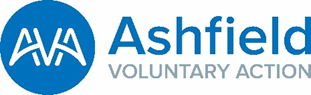 Name: Sarah TaylorTelephone: 01623 555 551Email: s.taylor@ashfieldvoluntaryaction.org.uk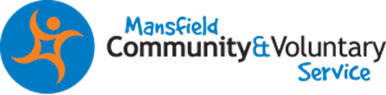 Name; Lesley WatkinsTelephone; 07789 454893/01623 392444Email; lwatkins@mansfieldcvs.org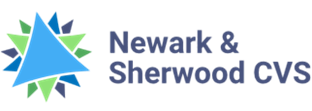 Name: Jane Hildreth                      Telephone: 01636 679539 or 07469779599     Email: JaneHildreth@nandscvs.org   Name:  Maria DeGiorgioTelephone: 01636 679539 or 07384378992Email: MariaDeGiorgio@nandscvs.org    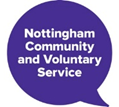 Name; Jules SebelinTelephone; 07483 424003Email; juless@nottinghamcvs.co.uk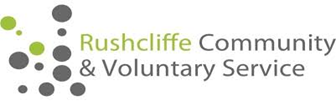 Name; Carolyn PerryTelephone; 0115 969 9060Email; cperry@rushcliffecvs.org.uk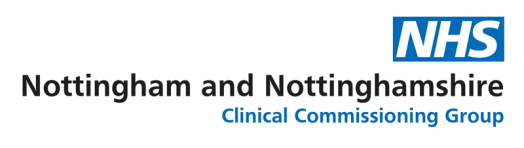 Name; Julie AndrewsTelephone; 07802 655511Email; Julie.andrews12@nhs.net